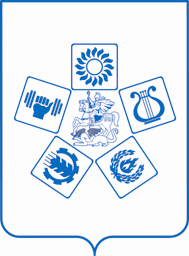 АДМИНИСТРАЦИЯМУНИЦИПАЛЬНОГО ОБРАЗОВАНИЯЛЮБЕРЕЦКИЙ МУНИЦИПАЛЬНЫЙ РАЙОН
МОСКОВСКОЙ ОБЛАСТИПОСТАНОВЛЕНИЕ28.04.2017                                                                                               № 1771-ПАг. ЛюберцыОб утверждении методики расчета годового размера платы за размещение нестационарных торговых объектов на территории городского округа ЛюберцыВ соответствии с Федеральным законом от 06.10.2003 № 131-ФЗ 
«Об общих принципах организации местного самоуправления в Российской Федерации», Федеральным законом от 28.12.2009 № 381-ФЗ «Об основах государственного регулирования торговой деятельности в Российской Федерации», Законом Московской области от 28.12.16 № 183/2016-ОЗ 
«Об организации местного самоуправления на территории Люберецкого муниципального района», Законом Московской области от 30.12.2014                   № 191/2014-ОЗ «О благоустройстве в Московской области», распоряжением Министерства потребительского рынка и услуг Московской области 
от 27.12.2012 № 32-Р «Об утверждении Порядка разработки и утверждения органами местного самоуправления муниципальных образований Московской области схем размещения нестационарных торговых объектов», распоряжением Министерства потребительского рынка и услуг Московской области 
от 02.06.2014 № 16 РВ-34 «Об утверждении Методических рекомендаций 
по размещению нестационарных торговых объектов на территории муниципальных образований Московской области», распоряжением Министерства жилищно-коммунального хозяйства Московской области 
от 07.08.2015 № 180-РВ «Об утверждении Правил благоустройства территории Люберецкого муниципального района Московской области», Уставом Люберецкого муниципального района Московской области, распоряжением администрации  Люберецкого  муниципального  района  Московской области от 31.03.2017 № 32-РА «О наделении полномочиями Первого заместителя Руководителя администрации Люберецкого муниципального района», протоколом совещания по рассмотрению методики  расчета годового размера платы по договору на право размещения и эксплуатации нестационарных торговых объектов от 06.03.2017,  постановляю:1. Установить значение базовой ставки для определения расчета годового размера платы по договору на право размещения и эксплуатации нестационарных торговых объектов на территории городского округа Люберцы в размере 79,48 рублей за квадратный метр установки и эксплуатации нестационарного торгового объекта.2. Утвердить методику расчета годового размера платы по договору на право размещения и эксплуатации нестационарных торговых объектов на территории городского  округа Люберцы (прилагается).3. Определить начальную (минимальную) цену аукциона на право размещения и эксплуатации нестационарных торговых объектов на  территории городского округа Люберцы равной сумме платы за 365 дней по договору на право размещения и эксплуатации нестационарных торговых объектов на территории городского округа Люберцы.4. Управлению делами администрации (Акаевич В.Г.) опубликовать настоящее Постановление в средствах массовой информации и разместить на официальном сайте администрации Люберецкого муниципального района в сети «Интернет».5. Контроль за исполнением настоящего Постановления возложить на заместителя Руководителя администрации Тимашкова К.А.Первый заместитель Руководителя администрацииИ.Г. Назарьева